ОБЩИНСКИ СЪВЕТ – ДУЛОВО, ОБЛ. СИЛИСТРА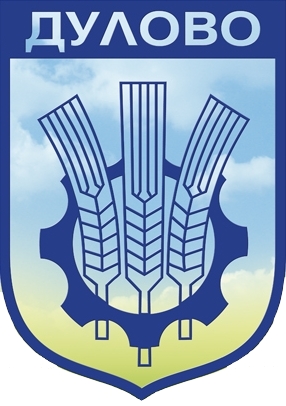 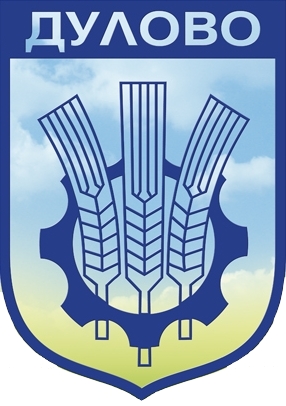 –––––––––––––––––––––––––––––––––––––––––––––––––––––––––––––––––ул. “Васил Левски” № 18                                     тел.: (0864) 2 31 00 ; Факс:(0864) 2 30 207650  Дулово				                 	       e-mail: obs_dulovo@abv.bg  Р Е Ш Е Н И Е   № 649      от 12.09.2023 годиназа приемане бюджета на община Дулово за 2023 година  На основание чл.21, ал.1, т.6, във връзка чл.27, ал.4 и ал.5 от ЗМСМА, чл.94, ал. 2 и ал.3 от Закона за публичните финанси,   ПМС № 108 / 10.08.2023г. за изпълнение на  държавния бюджет на Република България за 2023г. и Наредба № 18 за условията и реда за съставяне на бюджетната прогноза за местните дейности за следващите три години, за съставяне, приемане, изпълнение и  отчитане на общинския бюджет на община Дулово, Общински съвет – ДуловоРЕШИ:1. Приема бюджета на община Дулово за 2023 година, както следва :1.1. По прихода  в размер на 42 363 333лв., съгласно актуализирано Приложение № 1 в т.ч.:1.1.1. Приходи за делегирани от държавата дейности  25 674 892лв.1.1.2. Приходи за местни и дофинансиране на държавни дейности        16 688 441лв.1.2. По разхода в размер на 42 363 333лв., разпределени по функции, дейности и параграфи, съгласно актуализирано Приложение № 2,  както следва: 1.2.1. За делегирани от държавата дейности 25 674 892лв..1.2.2. За допълнително финансиране на делегирани от държавата дейности със средства от собствени приходи  в размер на 212 800лв.1.2.3. За местни дейности в размер на 16 475 641лв.2. Приема Инвестиционна програма за 2023г. на община Дулово по списъка с обектите, видове разходи и източници на финансиране  в размер на 7 361 813лв., съгласно актуализирано Приложение № 3. 3.Утвърждава разходите за заплати през 2023г., без звената  от системата на народната просвета, които прилагат системата на делегирани бюджети в размер на 7 384 342лв., съгласно Приложение № 4.4. Утвърждава Разчет на целеви разходи, както следва:4.1.  обезщетения и помощи по решение на общинския съвет - 20 000лв.. 													1.4.2.  помощи за даровити деца - 2 000 лв..4.3. подпомагане разходите за погребения на самотни, без близки и роднини, бездомни, безпризорни, настанени в заведения за социални услуги и регистрирани в службите за социално подпомагане - 2 000лв. 4.4. За финансово подпомагане на 8 футболни клуба по 9 000лв., за детски футболен клуб- 8 000лв., за издръжка на спортен клуб по борба „Лудогорец”   с. Паисиево - 6 000лв., подпомагане на клуба по карате - 4 000лв., подпомагане на клуба по шах - 1 000лв., на СНЦ „Ритмика“-2 000лв., НЧ „Бялата лястовица“ – 4 000лв. 5. Приема следните лимити за разходи:5.1. СБКО в размер на 3 на сто от средствата за работни заплати на заетите по трудови правоотношения.5.2. Разходи за представителни цели на кмета на общината в размер на  10 000лв. 5.3. Разходи за представителни цели на председателя на общинския съвет в размер на 3 500лв.6. Одобрява индикативен годишен разчет за сметките за средствата от Европейския съюз в размер на  190 000лв., съгласно Приложение № 5. 7. Определя размера на просрочените задължения от 2022г., които ще бъдат разплатени от бюджета за 2023г. в размер на  1 146 690лв., съгласно Приложение № 6.8. Определя максимален размер на нови задължения за разходи, които могат да бъдат натрупани през 2023г. в  размер на 4 350 608лв.9. Приема  Бюджетна прогноза за местните дейности за периода 2023, 2024 и 2025 години, съгласно Приложение № 8.10. Утвърждава преходен остатък от 2022г. в размер на 9 705 982лв.,  съгласно Приложение № 7.11. Утвърждава Списък на пътуващите учители в делегираните от държавата дейности от община Дулово, които през 2023г. година ще имат право на заплащане 100 на сто от превозните разноски, съгласно Приложение № 9.12. Оправомощава кмета на общината да извършва компенсирани промени, както следва:12.1. В частта за делегираните от държавата дейности –между утвърдените показатели за разходите в рамките на една дейност, с изключение на дейностите на делегиран бюджет, при условие, че не се нарушават стандартите за делегираните от държавата дейности и няма просрочени задължения в съответната дейност;12.2. В частта за местните дейности – между утвърдените разходи в рамките на една дейност, или от една дейност в друга, без да изменя общия размер на разходите. 13. Упълномощава кмета на общината със следните права :13.1 Да предоставя временни безлихвени заеми от временно свободни средства по общинския бюджет за авансово финансиране на плащания по проекти, финансирани със средства от Европейския съюз и по други международни програми, включително и на бюджетни организации, чийто бюджет е част от общинския бюджет.													2.13.2. Да кандидатства за средства от централния бюджет и други източници за съфинансиране на общински програми и проекти;13.3. Да разработва общински проекти за осигуряване на алтернативни източници на средства за реализиране на определените годишни цели на общината;13.4. Да определя конкретните права и задължения на второстепенните разпоредители с бюджетни кредити;13.5. Да ограничава или спира финансиране на бюджетни организации и звена при нарушаване на бюджетната и финансова дисциплина и разписаните правила по Системата за финансово управление и контрол; 14.Утвърждава максимален размер на ангажиментите за разходи, които могат да бъдат поети през годината в размер на 14 502 026лв.15. Одобрява План-график за разплащане на просрочените задължения, съгласно Приложение № 1 Указание за съставяне и изпълнение на бюджетите на общините и на сметките за средства от ЕС за 2023г. Решението е прието на заседание на Общински съвет-Дулово, проведено на 12.09.2023 година, Протокол № 54,  т.1.1. от дневния ред, по Доклад   № 286/28.08.2023г. и е подпечатано с официалния печат на Общински съвет-Дулово.Председател на Общински съвет-Дулово: ………/п/…………………..                               /инж. Невхис Мустафа/ОБЩИНСКИ СЪВЕТ – ДУЛОВО, ОБЛ. СИЛИСТРА–––––––––––––––––––––––––––––––––––––––––––––––––––––––––––––––––ул. “Васил Левски” № 18                                     тел.: (0864) 2 31 00 ; Факс:(0864) 2 30 207650  Дулово				                 	       e-mail: obs_dulovo@abv.bg  Р Е Ш Е Н И Е   № 650      от 12.09.2023 годиназа определяне на второстепенни разпоредители с бюджет по бюджета на община Дулово за 2023г. На основание чл.11, ал.10 от Закона за публичните финанси, във връзка с чл.21, ал.1, т.6 ЗМСМА и чл. 4, ал. 2 от  Наредба №18 за условията и реда за съставяне на бюджетната прогноза за местните дейности за следващите три години, за съставяне, приемане, изпълнение и отчитане на общинския бюджет на община Дулово, Общински съвет – ДуловоРЕШИ:Определя второстепенни разпоредители с бюджет по бюджета на община Дулово за 2023г. ръководителите на следните бюджетни звена:Решението е прието на заседание на Общински съвет-Дулово, проведено на 12.09.2023 година, Протокол № 54,  т.1.2. от дневния ред, по Доклад   № 300/04.09.2023г. и е подпечатано с официалния печат на Общински съвет-Дулово.Председател на Общински съвет-Дулово: …………/п/………………..                               /инж. Невхис Мустафа/ОБЩИНСКИ СЪВЕТ – ДУЛОВО, ОБЛ. СИЛИСТРА–––––––––––––––––––––––––––––––––––––––––––––––––––––––––––––––––ул. “Васил Левски” № 18                                     тел.: (0864) 2 31 00 ; Факс:(0864) 2 30 207650  Дулово				                 	       e-mail: obs_dulovo@abv.bg  Р Е Ш Е Н И Е   № 651      от 12.09.2023 годиназа определяне размера на трудовите възнаграждения на кмет на община и кметове на кметства в община ДуловоНа основание чл.21, ал.1, т.5 от Закона за местното самоуправление и местната администрация, Общински съвет – ДуловоРЕШИ:Определя индивидуална месечна заплата на кмета на община  Дулово, считано от 01.01.2023 г., в размер на 4 737 лв..Определя индивидуални основни месечни заплати на кметове на кметства в община Дулово, считано от 01.01.2023 г., както следва :Решението е прието на заседание на Общински съвет-Дулово, проведено на 12.09.2023 година, Протокол № 54,  т.1.3. от дневния ред, по Доклад   № 299/04.09.2023г. и е подпечатано с официалния печат на Общински съвет-Дулово.Председател на Общински съвет-Дулово: ………/п/…………………..                               /инж. Невхис Мустафа/ОБЩИНСКИ СЪВЕТ – ДУЛОВО, ОБЛ. СИЛИСТРА–––––––––––––––––––––––––––––––––––––––––––––––––––––––––––––––––ул. “Васил Левски” № 18                                     тел.: (0864) 2 31 00 ; Факс:(0864) 2 30 207650  Дулово				                 	       e-mail: obs_dulovo@abv.bg  Р Е Ш Е Н И Е   № 652      от 12.09.2023 годиназа избиране на временно изпълняващ длъжността кмет на общината и временно изпълняващи длъжността кмет на кметствоНа основание чл.21,ал.1, т.23 и ал.2	, във вр. с чл.42, ал.6 и ал.8 от Закона за местното самоуправление и местната администрация и Указ №146/31.07.2023г. на Президента на Република България, Общински съвет – ДуловоРЕШИ:I. За кмет на Община Дулово, в отсъствието на д-р Юксел Осман Ахмед – избира за ВрИД Юксел Али Исмаил – заместник-кмет, считано от 22.10.2023г. до полагане на клетва от новоизбрания кмет.  II. Избира за временно изпълняващ длъжността Кмет на кметство в кметствата на община Дулово, считано от 27.09.2023г. до полагане на клетва на новоизбрания кмет, както следва:За кмет на кметство село Окорш, в отсъствието на Кемал Реджеб Ибрям – избира за ВрИД Фейме Халим Шабан, ст. спец. АОНЗа кмет на кметство село Паисиево, в отсъствието на Гюрджан Хасан Рахми – избира за ВрИД Мелиха Али Ахмет, ст. спец. АОНЗа кмет на кметство село Секулово, в отсъствието на Невзат Хакъ Ибрям – избира за ВрИД Абибе Мехмед Шефкет, ст. спец. АОНЗа кмет на кметство село Руйно, в отсъствието на Халис Ахмед Хамди – избира за ВрИД Джейлян Руфат Муталиб, спец. АОНЗа кмет на кметство село Овен, в отсъствието на Юмер Февзи Мехмед –избира за ВрИД Ерол Осман Расим, спец. АОНЗа кмет на кметство село Поройно, в отсъствието на Хаккъ Нуридин Ахмед – избира за ВрИД Нериман Сюлейман Кадир, ст. спец. АОНЗа кмет на кметство село Водно, в отсъствието на Юксел Мухаремов Алиев – избира за ВрИД Бахар Шенол Хейредин, спец. АОНЗа кмет на кметство село Вокил, в отсъствието на Ехлиман Нихат Ехлиман – избира за ВрИД Хурие Етем Халид, ст. спец. АОНЗа кмет на кметство село Чернолик, в отсъствието на Бейджан Фикрет Исмаил – избира за ВрИД Исмигюл Сали Мехмед, ст. спец АОНЗа кмет на кметство село Боил, в отсъствието на Нермин Неджмидинов Бакиев – избира за ВрИД Бюлент Абтула Мехмед, ст. спец. АОНЗа кмет на кметство село Яребица, в отсъствието на Сертел Зейнал Кьосе – избира за ВрИД Гюлназ Сали Галиб, ст. спец. АОНЗа кмет на кметство село Раздел, в отсъствието на Мерсин Мухсин Юсуф – избира за ВрИД Рейхан Зюлкерим Ефраим, ст. спец АОНЗа кмет на кметство село Черковна, в отсъствието на Гюрсел Реджеб Феим – избира за ВрИД Ашкън Юсуф Али, ст. спец. АОНЗа кмет на кметство село Долец, в отсъствието на Нихат Мехмед Сали – избира за ВрИД Бекие Мехмед Исмаил, ст. спец. АОНЗа кмет на кметство село Златоклас, в отсъствието на Самет Вадет Ахмед – избира за ВрИД Билсер Али Мустафа, спец. АОНЗа кмет на кметство село Колобър, в отсъствието на Юксел Бедри Хакъ – избира за ВрИД Ердинч Юсеин Али, ст. спец. АОНЗа кмет на кметство село Грънчарово, в отсъствието на Петър Димитров Иванов – избира за ВрИД Йорданка Николова Иванова, ст. спец. АОНЗа кмет на кметство село Межден, в отсъствието на Валентин Киров Костадинов  – избира за ВрИД Гючин Басри Шериф, ст. спец. АОНЗа кмет на кметство село Полковник Таслаково, в отъствието на Ейсел Белял Али  –избира за ВрИД Мергюл Фемзи Мехмед, ст. спец. АОНЗа кмет на кметство село Правда, в отсъствието на Фигел Неждет Фехим – избира за ВрИД Илкнур Тахсин Сюлюш, ст. спец АОНЗа кмет на кметство село Черник, в отсъствието на Гюлстун Али Алекбер  – избира за ВрИД Айбен Алибрям Муса, ст. спец. АОНЗа кмет на кметство село Козяк, в отсътствието Димитър Диянов Димитров – избира за ВрИД Добри Василев МирчевКметство село Орешене, в отсъствието на Динчер Зифула Закир – избира за ВрИД Елиф Мустафа АхмедIII. Решенията по точки I и II влизат в сила единствено в хипотезата, че лицата, заемащите визираните позиции, бъдат регистрирани като кандидати за участие в съответния вид избор, съгласно разпоредбата на чл.414, ал.3 от ИК. Обстоятелствата по изречение първо от настоящата точка се доказват след представяне на удостоверение от Общинска избирателна комисия – Дулово за регистрация, като кандидат за Кмет на Община Дулово или Кмет на кметство от избраните за мандат 2023-2027 година Кмет на Община Дулово или Кмет на кметство.IV. Трудовите правоотношения с временно изпълняващите длъжността кмет на община Дулово и длъжността кмет на кметство да се уредят при условията на чл.86, ал.4 от Кодекса на труда. Решението е прието на заседание на Общински съвет-Дулово, проведено на 12.09.2023 година, Протокол № 54,  т.1.4. от дневния ред, по Доклад   № 302/05.09.2023г. и е подпечатано с официалния печат на Общински съвет-Дулово.Председател на Общински съвет-Дулово: ………/п/…………………..                               /инж. Невхис Мустафа/ОБЩИНСКИ СЪВЕТ – ДУЛОВО, ОБЛ. СИЛИСТРА–––––––––––––––––––––––––––––––––––––––––––––––––––––––––––––––––ул. “Васил Левски” № 18                                     тел.: (0864) 2 31 00 ; Факс:(0864) 2 30 207650  Дулово				                 	       e-mail: obs_dulovo@abv.bg  Р Е Ш Е Н И Е   № 653      от 12.09.2023 годиназа разпореждане с имот - общинска собственост, находящ се в с. Вокил и одобряване на цена за сключване на предварителен договор по реда на чл.15 от ЗУТНа основание чл. 21, ал. 1, т. 8 от Закона за местното самоуправление и местната администрация, чл. 6, ал. 1 от Закона за общинската собственост и чл. 15, ал. 3 и ал. 5 от Закона за устройство на територията, Общински съвет – ДуловоРЕШИ:            I. Обявява ПИ с проектен ид. № 12022.42.257 по КККР на с. Вокил, с площ 1175 кв.м. от публична в частна общинска собственост.II. На основание чл. 41, ал. 2 от Закона за общинската собственост приема  пазарна цена на имота, описана в  т. I, както следва:- ПИ с проектен ид. № 12022.42.257 по КК и КР на с. Вокил, с площ 1 175 кв.м – 7 443, 40 лв. (седем хиляди четиристотин четиридесет и три лева и четиридесет стотинки) без ДДСIII. Възлага на кмета на Общината да сключи предварителен договор под условие за продажба с Юмют Неждет Галиб и осъществяването на всички дейности, необходими за правилното и законосъобразно изпълнение на процедурата. Условието под което да се сключи предварителния договор, да бъде следното: В случай, че проекта за изменение на подробен устройствен план - план за застрояване за ПИ №12022.42.248 и ПИ с проектен №12022.42.257 по КККР на село Вокил не влезе в сила, предварителния договор няма да породи ефект.IV. В случай, че се допусне разрешение за изработване на проект на ИПУП – ПЗ и същият не влезе в сила шест месеца след сключването на предварителния договор то се извършва нова оценка от лицензиран оценител, а Общински съвет - Дулово определя нова пазарна цена, въз основа на която се сключва окончателния договор за уреждане на имуществените взаимоотношения между община Дулово и заявителя.Решението е прието на заседание на Общински съвет-Дулово, проведено на 12.09.2023 година, Протокол № 54,  т.1.5. от дневния ред, по Доклад   № 302/05.09.2023г. и е подпечатано с официалния печат на Общински съвет-Дулово.Председател на Общински съвет-Дулово: ………/п/…………………..                               /инж. Невхис Мустафа/ОБЩИНСКИ СЪВЕТ – ДУЛОВО, ОБЛ. СИЛИСТРА–––––––––––––––––––––––––––––––––––––––––––––––––––––––––––––––––ул. “Васил Левски” № 18                                     тел.: (0864) 2 31 00 ; Факс:(0864) 2 30 207650  Дулово				                 	       e-mail: obs_dulovo@abv.bg  Р Е Ш Е Н И Е   № 654      от 12.09.2023 годиназа прекратяване на съсобственост чрез продажба на общинската част от имот, находящ се в с. Водно На основание чл. 21, ал. 1, т. 8 от Закона за местното самоуправление и местната администрация, чл. 36, ал. 1, т. 2 от Закона за общинската собственост и чл. 33, ал. 1, т. 2 от Наредба № 2 за реда на придобиване, управление и разпореждане с общинското имущество, Общински съвет – ДуловоРЕШИ:Да се прекрати съсобствеността чрез продажба на 600 (шестстотин) кв.м. ид.ч. частна общинска собственост от урегулиран поземлен имот VIII – 208 (осми с планоснимачен номер двеста и осем), кв. 14 (квартал четиринадесети) по регулационния план на с. Водно, одобрен със Заповед № 6256/10.012.1957 г., целият с площ от 1 100 кв.м., описан в Акт за частна общинска собственост № 1803/28.07.2021 г., вписан в Служба по вписванията с вх. рег. № 935/03.08.2021 г., акт № 92, том 4, при пазарна цена в размер на 4 230,00 лв. (четири хиляди двеста и тридесет лева и нула стотинки) без ДДС и данъчна оценка в размер на 2 451, 00 лв. (две хиляди четиристотин петдесет и един лева и нула стотинки) на съсобствениците – Айшегюл Осман Юсуф и Динчар Осман Кямил.На основание чл. 41, ал. 2 от Закона за общинската собственост приема  пазарната цена на имота, описана в  т. 1.Възлага на кмета на община Дулово да извърши съответните процедурни действия по разпореждане с имота.Решението е прието на заседание на Общински съвет-Дулово, проведено на 12.09.2023 година, Протокол № 54,  т.1.6. от дневния ред, по Доклад   № 292/04.09.2023г. и е подпечатано с официалния печат на Общински съвет-Дулово.Председател на Общински съвет-Дулово: ………/п/…………………..                               /инж. Невхис Мустафа/ОБЩИНСКИ СЪВЕТ – ДУЛОВО, ОБЛ. СИЛИСТРА–––––––––––––––––––––––––––––––––––––––––––––––––––––––––––––––––ул. “Васил Левски” № 18                                     тел.: (0864) 2 31 00 ; Факс:(0864) 2 30 207650  Дулово				                 	       e-mail: obs_dulovo@abv.bg  Р Е Ш Е Н И Е   № 655      от 12.09.2023 годиназа актуализиране Списък на средищни училища и детски градини в община Дулово за учебната 2023/2024 годинаНа основание чл. 21, ал. 1, т. 23 от ЗМСМА, във връзка с чл. 1, 2, 3 от ПМС № 128 от 29.06.2017 г. и чл. 53, ал. 1, 2, чл. 38, ал. 1, т. 1, 2, 4 и 5 от ЗПУО, Общински съвет – ДуловоРЕШИ:Приема актуализиран Списък на средищни училища в Община Дулово за учебната 2023/2024 година, както следва:СУ „Васил Левски“ – гр. ДуловоОУ „Христо Смирненски“ – гр. ДуловоСУ „Христо Ботев“ – с. ПаисиевоСУ „Йордан Йовков“ - с. ОкоршОУ „Св. Св. Кирил и Методий“ – с. СекуловоОУ „Васил Левски“ – с. ЯребицаПриема актуализиран Списък на средищни детски градини в Община Дулово за учебната 2023/2024 година, както следва:ДГ „Пролет“ – село МежденРешението е прието на заседание на Общински съвет-Дулово, проведено на 12.09.2023 година, Протокол № 54,  т.1.7. от дневния ред, по Доклад   № 306/07.09.2023г. и е подпечатано с официалния печат на Общински съвет-Дулово.Председател на Общински съвет-Дулово: ………/п/…………………..                               /инж. Невхис Мустафа/ОБЩИНСКИ СЪВЕТ – ДУЛОВО, ОБЛ. СИЛИСТРА–––––––––––––––––––––––––––––––––––––––––––––––––––––––––––––––––ул. “Васил Левски” № 18                                     тел.: (0864) 2 31 00 ; Факс:(0864) 2 30 207650  Дулово				                 	       e-mail: obs_dulovo@abv.bg  Р Е Ш Е Н И Е   № 656      от 12.09.2023 годиназа даване мандат и изразяване  позицията на община Дулово в Общо събрание на Асоциацията по ВиК на област СилистраНа основание чл.21, ал.1, т.23 и ал.2 от ЗМСМА, във връзка с чл. 198е, ал.5 от Закона за водите,  Общински съвет – ДуловоРЕШИ:Дава мандат на Кмета на Община Дулово, на извънредното неприсъствено заседание на Общото събрание на Асоциацията по ВиК - Силистра, свикано на 10.10.2023 г., с определена резервна дата 12.10.2023 г., да изрази позицията на Община Дулово по предварително обявения дневен ред в писмо с № АВК-02-64/07.09.2023 г. на Областния управител на Област Силистра в качеството му на председател на Асоциацията по ВиК в обособената територия, обслужвана от „Водоснабдяване и канализация” ООД – гр. Силистра и да гласува, както следва:По първа точка от дневния ред да гласува „ЗА“ приемане на препоръчителния размер на вноската на държавата в бюджета на Асоциацията за 2024г., в размер на 28 000,00 лв., съгласно чл.20, ал.3 от Правилника за организацията и дейността на асоциациите по водоснабдяване и канализация (обн. ДВ, бр.66 от 8 август 2014г.); По втора точка „Други“ от дневния ред при необходимост да гласува по негова преценка, с оглед запазване интересите на Община Дулово.При невъзможност кметът на Община Дулово да участва в неприсъственото заседание на Общото събрание на Асоциация по ВиК на област Силистра, определя за негов заместник ЮКСЕЛ АЛИ ИСМАИЛ – зам.-кмет.Решението е прието на заседание на Общински съвет-Дулово, проведено на 12.09.2023 година, Протокол № 54,  т.1.8. от дневния ред, по Доклад   № 307/08.09.2023г. и е подпечатано с официалния печат на Общински съвет-Дулово.Председател на Общински съвет-Дулово: ………/п/…………………..                               /инж. Невхис Мустафа/ОБЩИНСКИ СЪВЕТ – ДУЛОВО, ОБЛ. СИЛИСТРА–––––––––––––––––––––––––––––––––––––––––––––––––––––––––––––––––ул. “Васил Левски” № 18                                     тел.: (0864) 2 31 00 ; Факс:(0864) 2 30 207650  Дулово				                 	       e-mail: obs_dulovo@abv.bg  Р Е Ш Е Н И Е   № 657      от 12.09.2023 годиназа приемане на Информация за изпълнението на бюджета и сметките за средства от Европейския съюз за първото полугодие на 2023г.На основание чл.21, ал.1, т.6 от ЗМСМА, чл.137, ал.2 от Закона за публичните финанси  и чл.40, ал.2  от Наредба № 18 за условията и реда за съставяне на бюджетната прогноза за местните дейности за следващите три години, за съставяне, приемане, изпълнение и отчитане на общинския бюджет,  Общински съвет – ДуловоРЕШИ:Приема Информация за изпълнението на бюджета на община Дулово и сметките за средства от Европейския съюз за първото полугодие на 2023 година /неразделна част от решението/.Решението е прието на заседание на Общински съвет-Дулово, проведено на 12.09.2023 година, Протокол № 54,  т.1.9. от дневния ред, по Доклад   № 308/08.09.2023г. и е подпечатано с официалния печат на Общински съвет-Дулово.Председател на Общински съвет-Дулово: ………/п/…………………..                               /инж. Невхис Мустафа/ОБЩИНСКИ СЪВЕТ – ДУЛОВО, ОБЛ. СИЛИСТРА–––––––––––––––––––––––––––––––––––––––––––––––––––––––––––––––––ул. “Васил Левски” № 18                                     тел.: (0864) 2 31 00 ; Факс:(0864) 2 30 207650  Дулово				                 	       e-mail: obs_dulovo@abv.bg  Р Е Ш Е Н И Е   № 658      от 12.09.2023 годиназа изменение на Решение № 631/25.07.2023г. по Протокол № 52 за разпределение на приходи от постъпления от продажба на общински нефинансови активи за 2023г.На основание чл. 21, ал. 1, т, 6 и т.23,  чл. 52, ал. 1 от ЗМСМА и във връзка с чл. 127, ал.2 от Закона за публичните финанси, Общински съвет – ДуловоРЕШИ:Изменя свое Решение № 631 по Протокол № 52 от 25.07.2023г. на Общински съвет Дулово, като т.1 придобива следната редакция:Решението е прието на заседание на Общински съвет-Дулово, проведено на 12.09.2023 година, Протокол № 54,  т.1.10. от дневния ред, по Доклад   № 311/12.09.2023г. и е подпечатано с официалния печат на Общински съвет-Дулово.Председател на Общински съвет-Дулово: ………/п/…………………..                               /инж. Невхис Мустафа/ОБЩИНСКИ СЪВЕТ – ДУЛОВО, ОБЛ. СИЛИСТРА–––––––––––––––––––––––––––––––––––––––––––––––––––––––––––––––––ул. “Васил Левски” № 18                                     тел.: (0864) 2 31 00 ; Факс:(0864) 2 30 207650  Дулово				                 	       e-mail: obs_dulovo@abv.bg  Р Е Ш Е Н И Е   № 659      от 12.09.2023 годиназа  подпомагане на нуждаещи се лица с влошено здравословно състояние  и нисък социален статус На основание чл. 21, ал.1, т.23 от Закона за местното самоуправление и местната администрация, Общински съвет - Дулово РЕШИ:Отпуска еднократна финансова помощ от бюджета на общината § 42-14 „Обезщетения и помощи с решение на ОбС” в размер на 1 300 лв. /хиляда и триста лева/   за подпомагане на лица с нисък социален статус и влошено здравословно състояние,  трайни увреждания или доказана степен на инвалидност, както следва: Ашкън Расим Мюстеджеб от с. Поройно, общ. Дулово			–    500 лв.Неджми Хасан Исмаил от с. Чернолик, общ. Дулово			–    200 лв.Зюлябид Ахмед Молла от с. Яребица, общ. Дулово 			–    500 лв.Мюжгян Ахмед Зюлкяр от с. Черник, общ. Дулово 			–    100 лв.Упълномощава Кмета на община Дулово да изпълни всички правни и фактически действия по привеждане в изпълнение на настоящото решение.Решението е прието на заседание на Общински съвет-Дулово, проведено на 12.09.2023 година, Протокол № 54,  т.2. от дневния ред, по  заявления от граждани   и е подпечатано с официалния печат на Общински съвет-Дулово.Председател на Общински съвет-Дулово: ………/п/………………..                                        /инж. Невхис Мустафа/ № по редНАИМЕНОВАНИЕНА ВТОРОСТЕПЕННОТО БЮДЖЕТНО ЗВЕНОНАСЕЛЕНО МЯСТОА Д Р Е С1СУ „Васил Левски” гр.Дуловоул.”Кирил и Методии” №112СУ „Йордан Йовков”с.Окоршул.”Йордан Йовков” №13СУ „Христо Ботев” с.Паисиевоул. „Дунав” № 24ОУ ”Христо Смирненски” гр.Дуловоул.”Васил Левски” № 175ОУ „Св.Св.Кирил и Методии” с.Правдаул.”Централна” № 246ОУ „Св.Св.Кирил и Методии” с.Секуловоул. „Мир” №217ОУ „Св.Св.Кирил и Методии” с.Черникул. „Люлин” № 528ОУ „Д-р Петър Берон” с.Черноликул.”Кирил и Методии” № 39ОУ „Васил Левски”с.Яребицас.Яребица10НУ „Светлина”с.Поройнос.Поройно11Направление „Образование-ДГ”гр.Дуловоул.”Васил Левски” № 1812Направление „Социални услуги”гр.Дуловоул.”Васил Левски” № 1813Исторически музей гр.Дуловоул. „Васил Левски“ № 26№ по редНАСЕЛЕНО МЯСТО ОМРЗ /в лв.,считано от01.01.2023г.1ЧЕРНИК16642ПОРОЙНО14823ЧЕРНОЛИК14824ПРАВДА14825ЯРЕБИЦА14846ОКОРШ14827ВОКИЛ14828ЧЕРКОВНА13549ГРЪНЧАРОВО135410ЗЛАТОКЛАС135411КОЛОБЪР135412МЕЖДЕН135413ТАСЛАКОВО135414РАЗДЕЛ135415СЕКУЛОВО140416РУЙНО140417ДОЛЕЦ135418БОИЛ140419ПАИСИЕВО140420ОВЕН140421ВОДНО140422ОРЕШЕНЕ125023КОЗЯК1250№Наименование на обектаИзточник на финансиранеИзточник на финансиране№Наименование на обектаПреходен остатък от продажби на ДА 2022г. (лв.)Продажби на ДА 2023г. (лв.)1Текущ ремонт на ул. „Осма“ с.Руйно10 0003Текущ ремонт на ул. „Йордан Йовков“ с.Правда110 0004Текущ ремонт на ул. „Девета“ с.Златоклас20 0005Текущ ремонт на ул. „Десета“ с.Поройно13 1006Текущ ремонт на ул. „Дванадесета“ с.Водно33 7907Текущ ремонт на ул. „Христо Ботев“ с.Межден160 0008Текущ ремонт на ул. „Трета“ с.Козяк35 0009Текущ ремонт на ул. „Първа“ с.Колобър16 25010Текущ ремонт на ул. „Единадесета“ с.Раздел25 00011Текущ ремонт на ул. „Втора“ с.Грънчарово25 60012Текущ ремонт на площад по ул. „Рила“ с.Секулово35 00013Текущ ремонт на ул. „Шеста“ с.Прохлада90 00014Текущ ремонт на ул. „Единадесета“ с.Боил3 30015Текущ ремонт на ул. „Петнадесета“ с.Поройно15 40016Текущ ремонт на ул. „Трета“ с.Долец72 50017Текущ ремонт на ул. „Първа“ с.Орешене8 80018Текущ ремонт на ул. „Осма“ с.Боил110 00019Текущ ремонт на ул. „Кокиче“ с.Черник40 00020Текущ ремонт на ул. „Втора“ с.Овен20 00021Текущ ремонт на ул. „31 полк“ с.Вокил20 00022Текущ ремонт на ул. „Васил Левски“ с.Паисиево42 90023Текущ ремонт на ул. „Рила“ с.Окорш133 00024Текущ ремонт на ул. „Първа“ с.Черковна25 00025Текущ ремонт на ул. „Девета“ с. П.Таслаково25 00026Текущ ремонт на ул. „Първа“ с.Върбино25 00027Текущ ремонт на част от ул. „Шеста“ с.Руйно40 00028Текущ ремонт на част от ул. „14та“ с.Златоклас15 00029Текущ ремонт на ул. „Мадан“ с.Паисиево29 600Общо:919 240280 000